In 1 Minute auf den Punkt 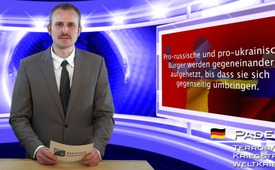 USA – Drahtzieher der Ukraine-Krise!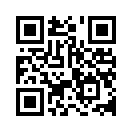 Die Ukraine ist seit dem Regierungsputsch bereits durch die US-Kräfte  vereinnahmt  und  besetzt worden. Ein Blick ins ukrainische Parlament macht es deutlich: Seit Dezember 2014 ist die US-Bürgerin Natalija Jaresko ukrainische Finanzministerin...Herzlich Willkommen im Studio Paderborn. Die Ukraine ist seit dem Regierungsputsch bereits durch die US-Kräfte  vereinnahmt  und  besetzt worden. Ein Blick ins ukrainische Parlament macht's deutlich: Seit Dezember 2014 ist die US-Bürgerin Natalija Jaresko ukrainische Finanzministerin. Zwei weitere Minister, ebenfalls keine Ukrainer, haben in den USA studiert. Kürzlich bestätigte Obama selbst, dass die USA den Putsch in  der  Ukraine  initiiert  haben: „Wir  überraschten  Putin,  nachdem wir einen Deal zur Machtübergabe ausgehandelt hatten. “Dem  Hauptziel  der  US-Regierung,  Krieg  gegen  Russland, steht  jetzt  nur  noch  das  ukrainische  Volk  im  Weg.  Mit  gezielter Hetze wird Hass zwischen pro-russisch  und  pro-ukrainisch gestimmten  Bürgern  geschürt, sodass  sie  sich  gegenseitig  umbringen. So sind beide Seiten Opfer derselben Kriegstreiber.von mv.Quellen:http://www.nrhz.de/flyer/beitrag.php?id=21373
http://www.rtdeutsch.com/10795/international/obama-im-cnn-interview-wir-ueberraschten-putin-mit-deal-zum-machttransfer-in-der-ukraine/
http://www.kla.tv/3792Das könnte Sie auch interessieren:#Ukraine - www.kla.tv/Ukraine

#1MinuteAufDenPunkt - In 1 Minute auf den Punkt - www.kla.tv/1MinuteAufDenPunktKla.TV – Die anderen Nachrichten ... frei – unabhängig – unzensiert ...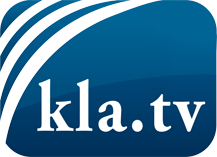 was die Medien nicht verschweigen sollten ...wenig Gehörtes vom Volk, für das Volk ...tägliche News ab 19:45 Uhr auf www.kla.tvDranbleiben lohnt sich!Kostenloses Abonnement mit wöchentlichen News per E-Mail erhalten Sie unter: www.kla.tv/aboSicherheitshinweis:Gegenstimmen werden leider immer weiter zensiert und unterdrückt. Solange wir nicht gemäß den Interessen und Ideologien der Systempresse berichten, müssen wir jederzeit damit rechnen, dass Vorwände gesucht werden, um Kla.TV zu sperren oder zu schaden.Vernetzen Sie sich darum heute noch internetunabhängig!
Klicken Sie hier: www.kla.tv/vernetzungLizenz:    Creative Commons-Lizenz mit Namensnennung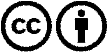 Verbreitung und Wiederaufbereitung ist mit Namensnennung erwünscht! Das Material darf jedoch nicht aus dem Kontext gerissen präsentiert werden. Mit öffentlichen Geldern (GEZ, Serafe, GIS, ...) finanzierte Institutionen ist die Verwendung ohne Rückfrage untersagt. Verstöße können strafrechtlich verfolgt werden.